АДМИНИСТРАЦИЯСамойловского муниципального района Саратовской областиПОСТАНОВЛЕНИЕ- проектО выявлении правообладателя ранее учтенного объекта недвижимостиВ соответствии со статьей 69.1 Федерального закона от 13 июля 2015 года № 218-ФЗ «О государственной регистрации недвижимости», Уставом Самойловского муниципального района Саратовской областиПОСТАНОВЛЯЮ:1. Принять решение о выявлении правообладателя жилого помещения с кадастровым номером 64:31:000000:3475, расположенного по адресу Саратовская область, Самойловский р-н, с Благовещенка, ул 60 лет СССР, д 10, кв 1 в качестве его правообладателя, владеющего данным объектом недвижимости на праве собственности, выявлена Белова Зоя Николаевна, 05.02.1957 г.р., паспорт гражданина Российской Федерации серия 6303 068770, Самойловским РОВД Саратовской области 04.06.2002 г.., СНИЛС 05537482475 проживающая по адресу Саратовская область, Самойловский р-н, с Благовещенка, ул 60 лет СССР, д 10, кв 1.2. Право собственности Беловой Зои Николаевны на указанный в пункте 1 настоящего постановления объект недвижимости подтверждается «Справкой о наличии у гражданина права на жилую квартиру выданной администрацией Благовещенского муниципального образования» от 28.02.2023г. № 42. 3. Отделу по земельным и имущественным отношениям администрации Самойловского муниципального района Саратовской области осуществить действия по внесению необходимых изменений в сведения Единого государственного реестра недвижимости в сроки, регламентированные законодательством.4. Контроль за исполнением настоящего постановления возложить на начальника отдела по земельным и имущественным отношениям.Глава Самойловского муниципального района Саратовской области                                                                    М.А. МельниковСОГЛАСОВАНО:     .         .2023. № Первый заместитель главы администрации  Самойловского муниципального района                                                                                            В.В. МаховаНачальник отдела по земельным и имущественным Отношениям администрации Самойловского МР                                                                         И.В.СуровцеваЮрист                                                                                                                                                Н.А. КрюченкоИсп: О.С.Скорикова 8(84548) 2-13-54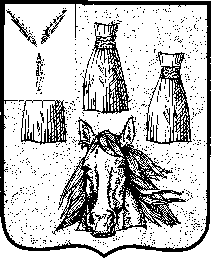 